Nr.p.k.Izvēlētā olaBalsu skaits1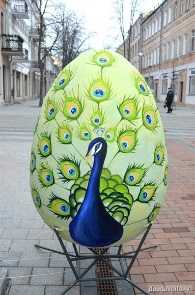 752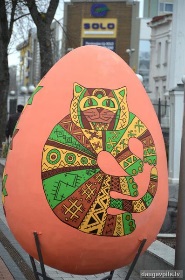 203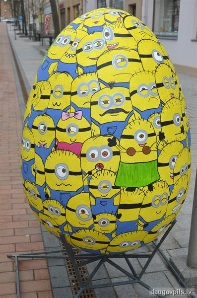 104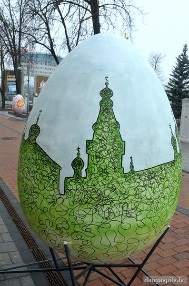 85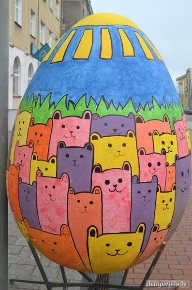 66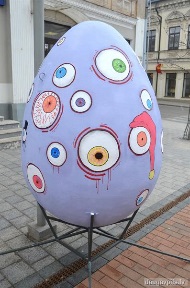 47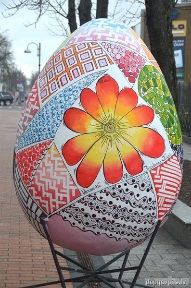 38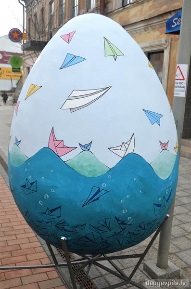 39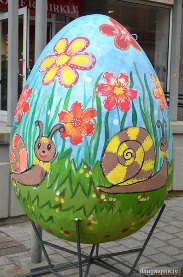 210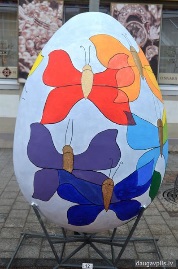 111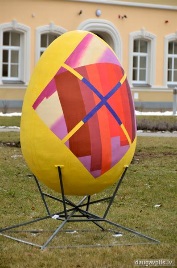 1